Пенсионный фонд Российской Федерации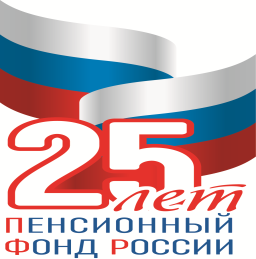 ИнформируетВ Спировском районе 39 многодетных мам получают досрочную страховую пенсию. Федеральным законом от 28.12.2013 N 400-ФЗ "О страховых пенсиях" предусмотрено право на досрочную страховую пенсию по старости многодетным матерям, родившим пять и более детей и воспитавшим их до достижения ими возраста 8 лет, если они имеют страховой стаж не менее 15 лет и сумму накопленных пенсионных баллов в 2015 году – не менее 6,6. В 2016 году для назначения пенсии нужно набрать 9 пенсионных баллов. В этом случае пенсия будет назначена ранее достижения общеустановленного пенсионного возраста на 5 лет, то есть в 50 лет.При определении права на досрочное назначение пенсии многодетной матери учитываются усыновленные дети, главное, чтобы факт усыновления детей имел место до достижения детьми восьмилетнего возраста, а так же  умершие дети, если смерть наступила позднее восьмилетнего возраста.           Пенсионное законодательство предусматривает зачет в страховой стаж многодетной маме периодов ухода за детьми до достижения ими полутора лет, но не более 6 лет в общей сложности. Таким образом, 6 лет она может ухаживать за детьми, не выходя на работу, и 9 лет ей необходимо поработать, чтобы получить 15 лет страхового стажа.Помимо зачета периодов ухода за детьми в страховой стаж, за них начисляются и пенсионные баллы. Так, 1 год ухода за первым ребенком оценивается в 1,8 пенсионных балла (2,7 – за 1,5 года ухода), за вторым – 3,6 (5,4 – за 1,5 года ухода), а за третьим или четвертым уже 5,4 (8,1 – за 1,5 года ухода). Если у многодетной мамы, вышедшей на пенсию в 50 лет, дети не достигли 18 лет, а при очном обучении – 23-х лет, то ее страховая пенсия по старости повышается за счет установления к ней фиксированной выплаты в повышенном размере за каждого иждивенца (но не более 3-х детей). Размер фиксированной выплаты к страховой пенсии без повышения составляет с 1 февраля 2015 года 4383,59 рублей, за каждого иждивенца происходит повышение на одну третью часть от указанной суммы.УПФР   в   г.  Вышнем   Волочке                                                                и    ВышневолоцкомрайонеТверской   области (межрайонное)   